SECCLO internship report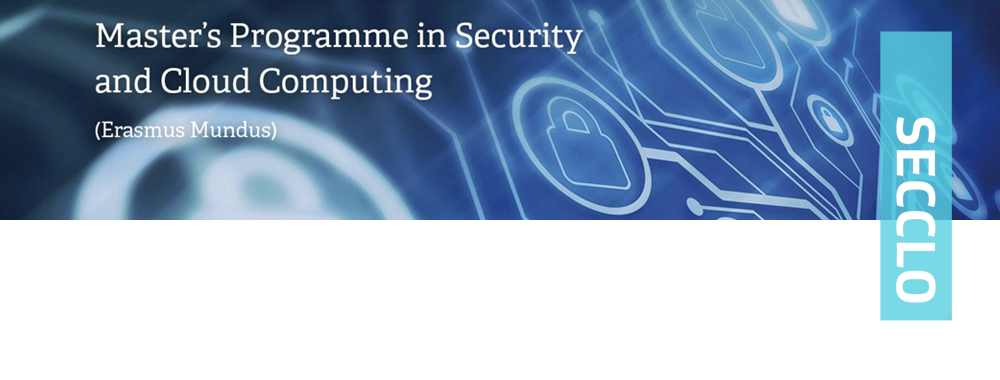 Name: Internship company and its location: Internship period: My physical location during the internship (city, country):Please write your report text here. Do not use bullet points but write full sentences. The purpose of this report is to tie your work experience into your studies. The length should be 1 - 2 pages. Remove these instructions before submitting your report. Line spacing can be 1,5. Please reflect on the following questions:What skills did your duties require?How did you benefit from the knowledge and skills gained during your studies?What new skills did you acquire?What development areas you now find in your skills based on your work experience (e.g. skills related to the substance of your field, communication skills, language skills)?How are you planning to develop these areas during your studies?How was the work experience relevant to your plans for the future (which direction you want to develop professionally, what do you want to achieve in your career, what kinds of matters and duties you find interesting)?What ideas for development do you have concerning your work duties in light of the things you have studied so far?